ДЕВЯТОЕ ЗАСЕДАНИЕ СОБРАНИЯ ДЕПУТАТОВ        БАТЫРЕВСКОГО МУНИЦИПАЛЬНОГО ОКРУГА ПЕРВОГО СОЗЫВА ЧĂВАШ РЕСПУБЛИКИ ПАТĂРЬЕЛ                                     МУНИЦИПАЛЛĂ ОКРУГĔН ПĔРРЕМĔШ СУЙЛАВРИ ДЕПУТАТСЕН ПУХĂВĔ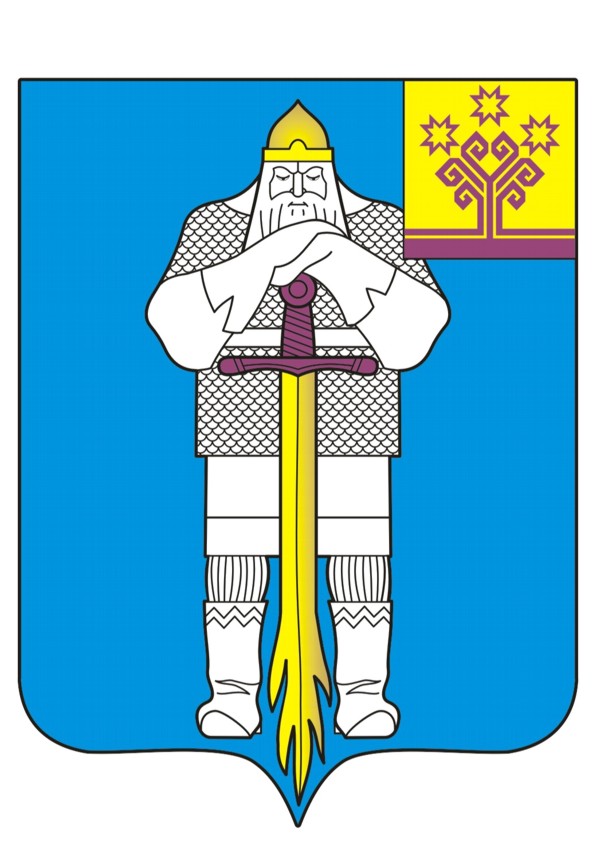 ЧУВАШСКАЯ РЕСПУБЛИКАСОБРАНИЕ ДЕПУТАТОВБАТЫРЕВСКОГОМУНИЦИПАЛЬНОГО ОКРУГАПЕРВОГО СОЗЫВАЙЫШĂНУ26.12.2022 ç., 9/59 № Патăрьел ялěРЕШЕНИЕ26.12.2022 г. № 9/59село БатыревоВ соответствии с решением Собрания депутатов Татарско-Сугутского сельского поселения  Батыревского района Чувашской Республики от 09.12.2013 года №2 «О денежном содержании лиц, замещающих муниципальные должности и должности муниципальной службы в органах местного самоуправления Татарско-Сугутского сельского поселения» (с изменениями от 25.12.2017 №1, от 20.12.2019 №4, от 20.10.2020 №8), Собрание депутатов Батыревского муниципального округа Чувашской Республики РЕШИЛО:1. Премировать по итогам работы за IV квартал 2022 года главу Татарско-Сугутского сельского поселения Батыревского района Чувашской Республики Козлова Динара Минетулловича с коэффициентом 1,0 (один) за фактически отработанное время по 20 декабря 2022 года.2. Настоящее решение вступает в силу со дня его подписания.3. Настоящее решение подлежит опубликованию в периодическом печатном издании «Вестник Татарские Сугуты» и размещению на официальном сайте Батыревского района в сети «Интернет».Председатель Собрания депутатов Батыревского муниципального округаЧувашской Республики                                                                              Н.А. Тинюков 